							Computer Science I --- HaasKaleidoscope Assignment Part 1Your job is to make a kaleidoscope, like this: https://youtu.be/UXDzeEDAHT4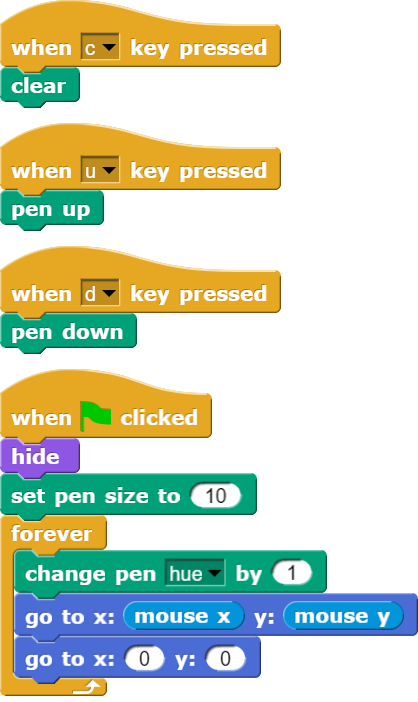 Use the script below as a starting point:   Save as Kaleidoscope1 and show Haas the working program.Kaleidoscope Assignment Part 2Now make an even cooler version of your kaleidoscope. Check out the video below!https://youtu.be/KghyU4f2BZ0If you need another hint with kaleidoscope assignment part 2 – watch the video below.	https://youtu.be/qZZXaimqgEISave as Kaleidoscope2 and show Haas the working program.